С 25 апреля по 11мая в подготовительной группе прошла тематическая неделя «Что мы знаем о войне».  Воспитатели –Щурик Ю.В., Челазнова О.Б.Главная цель тематической недели – это патриотическое воспитание, воспитание любви к Родине, формирование представления о празднике, посвященном Дню Победы, воспитание уважению к ветеранам войны.Мы знакомили детей с традициями празднования Дня Победы. Рассказывали о значении этого праздника для нашей страны. Читали литературные произведения о детях-героях, о детях войны, рассказы о подвигах советских воинов – защищавших нашу страну, рассматривали плакаты, иллюстрации, альбомы, рассказывали и составляли рассказы по ним, просматривали видеофильмы, презентации, клипы о войне. Проводили Рассказы-беседы на темы:"Великая Отечественная война", "Дети и война", "Животные в дни блокады", "Женщины на защите Отечества",«Всё для фронта»Рисовали «Праздничный салют», «Открытка ветерану», «Салют над городом», «Война глазами детей», лепили, конструировали военную технику ,  делали аппликацию -  коллаж «Май – Победа», «Женщины - войны».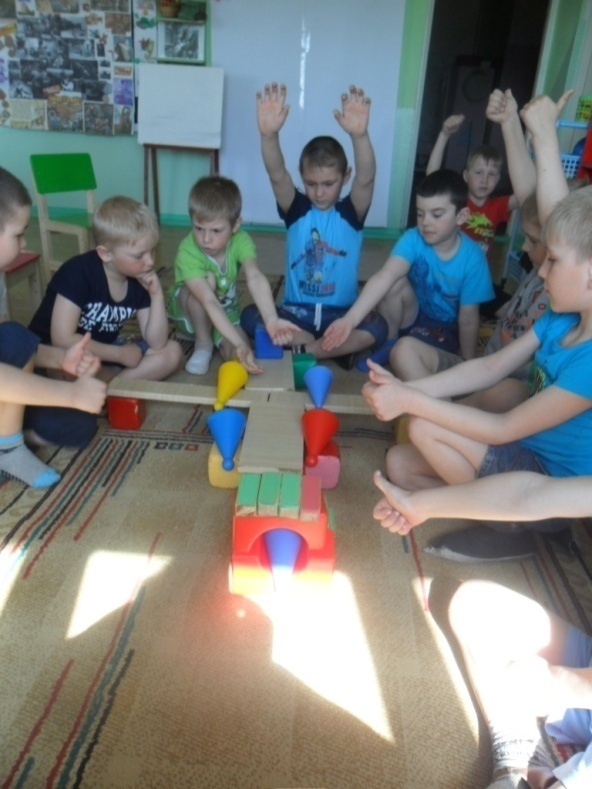 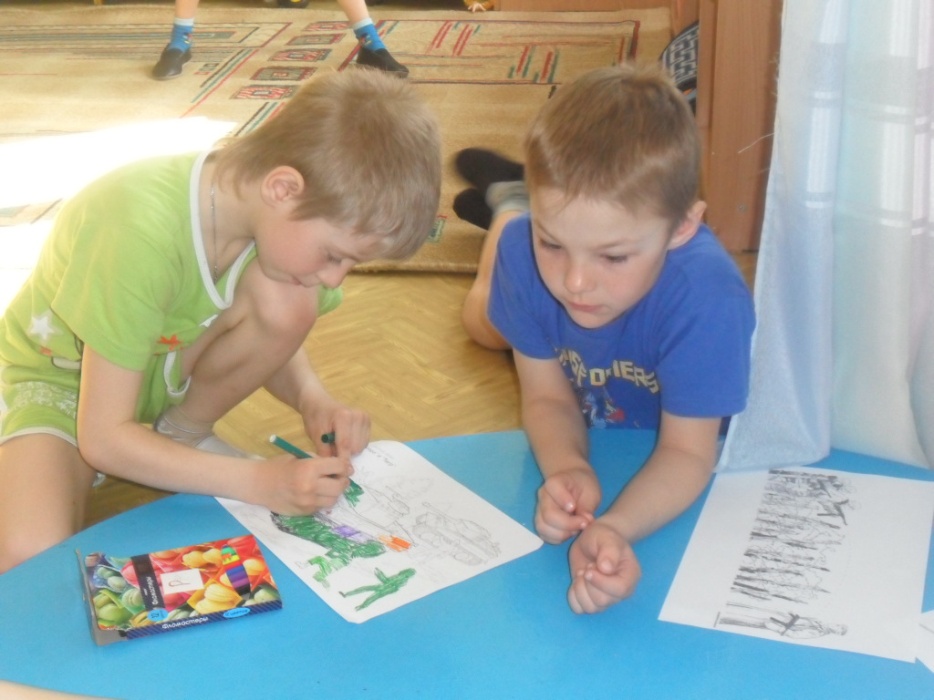 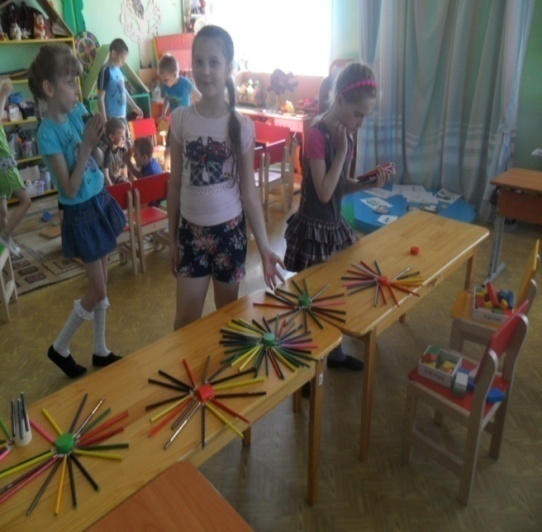 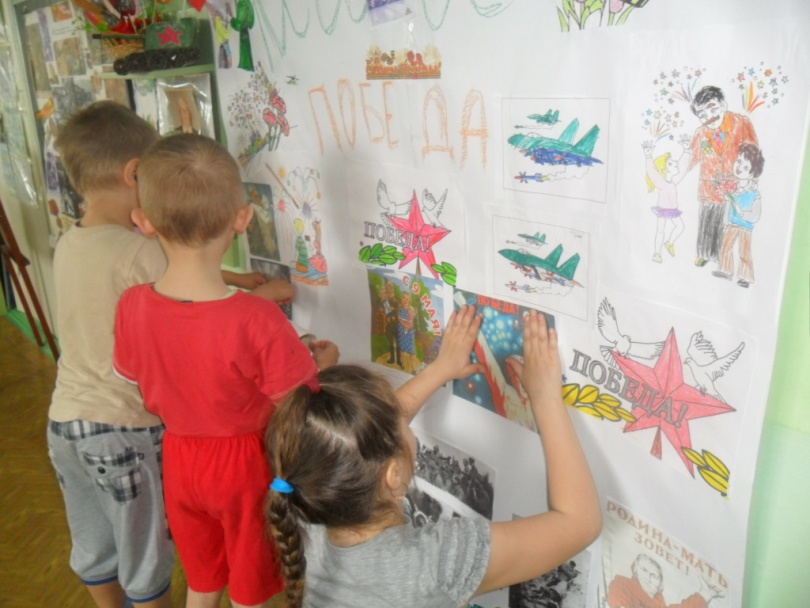 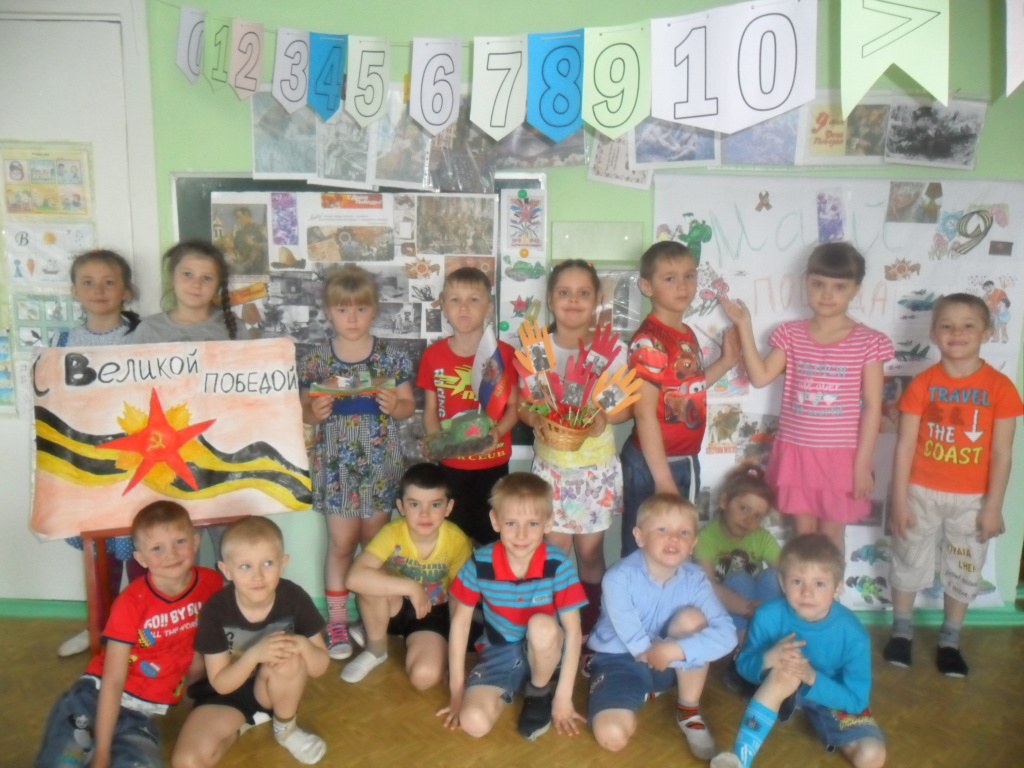 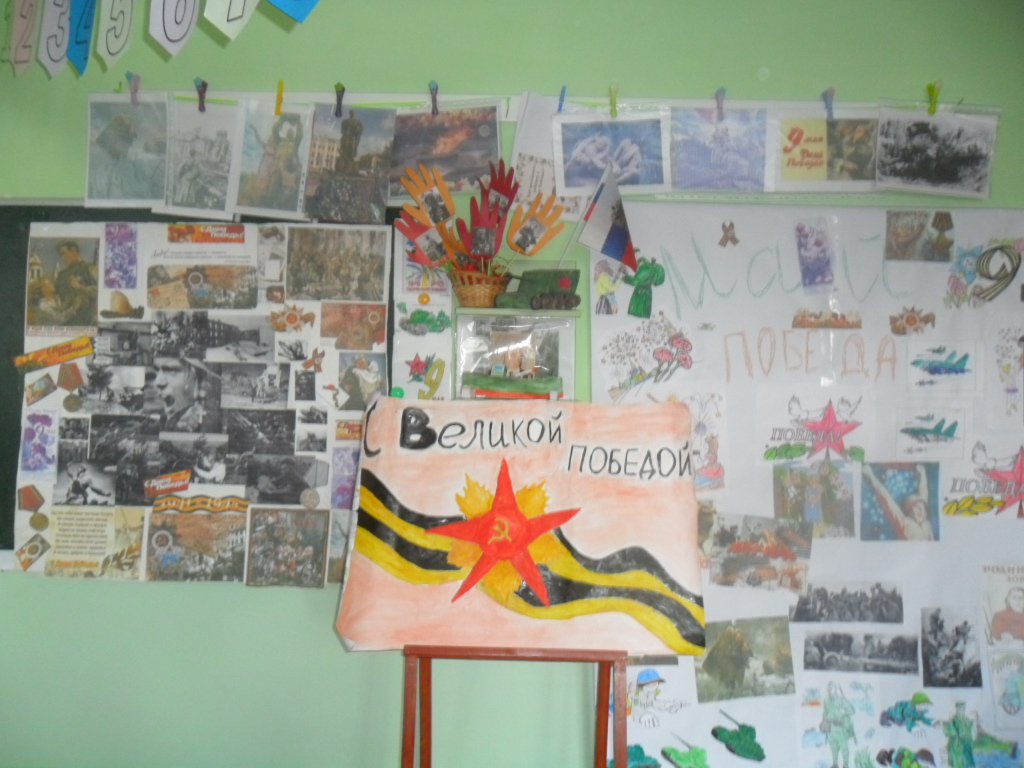 Посетили школьный музей, познакомились с Бессмертным полком. Возложили цветы к «памятнику солдата», встретились с ВОВ.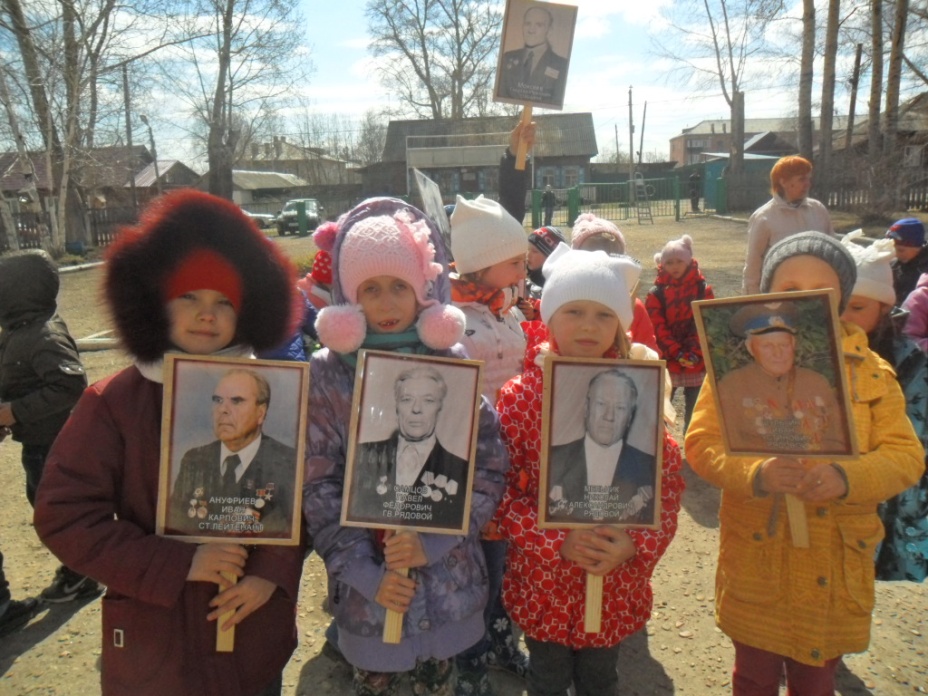 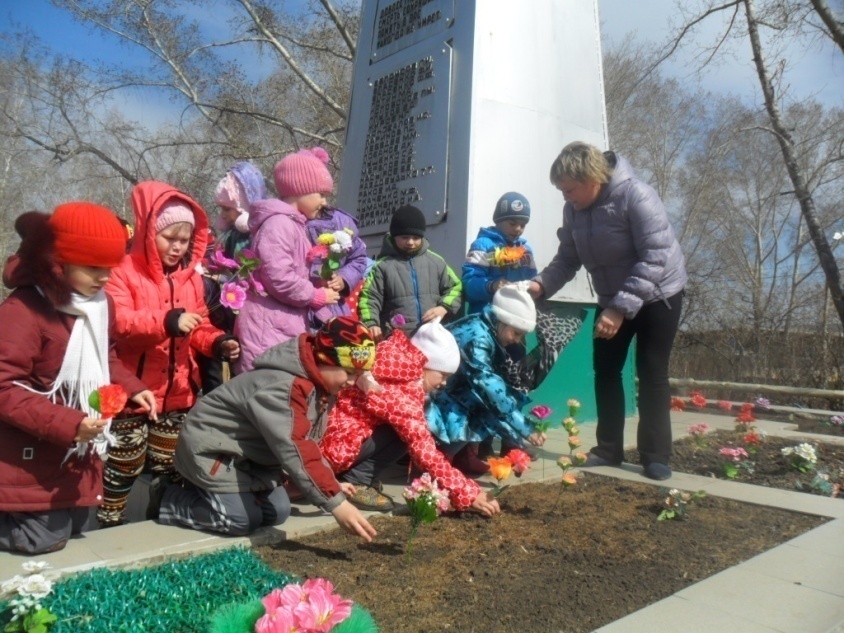 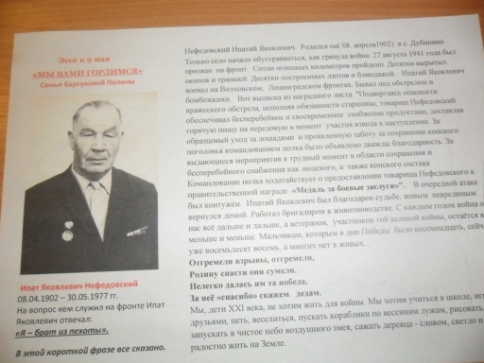 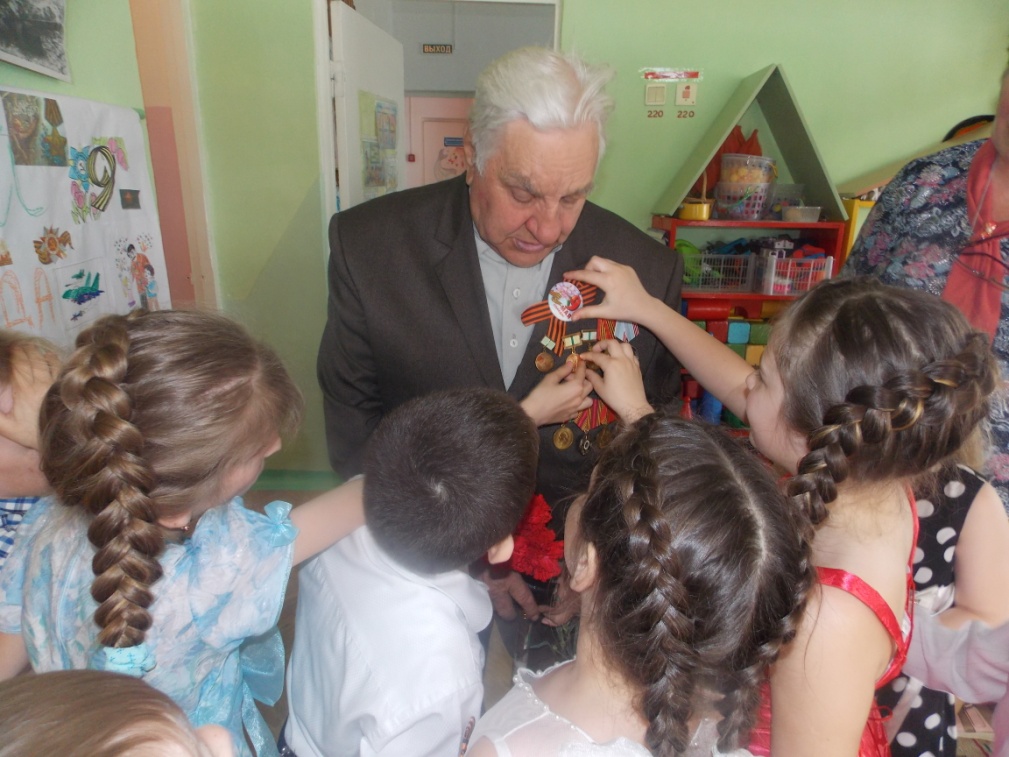 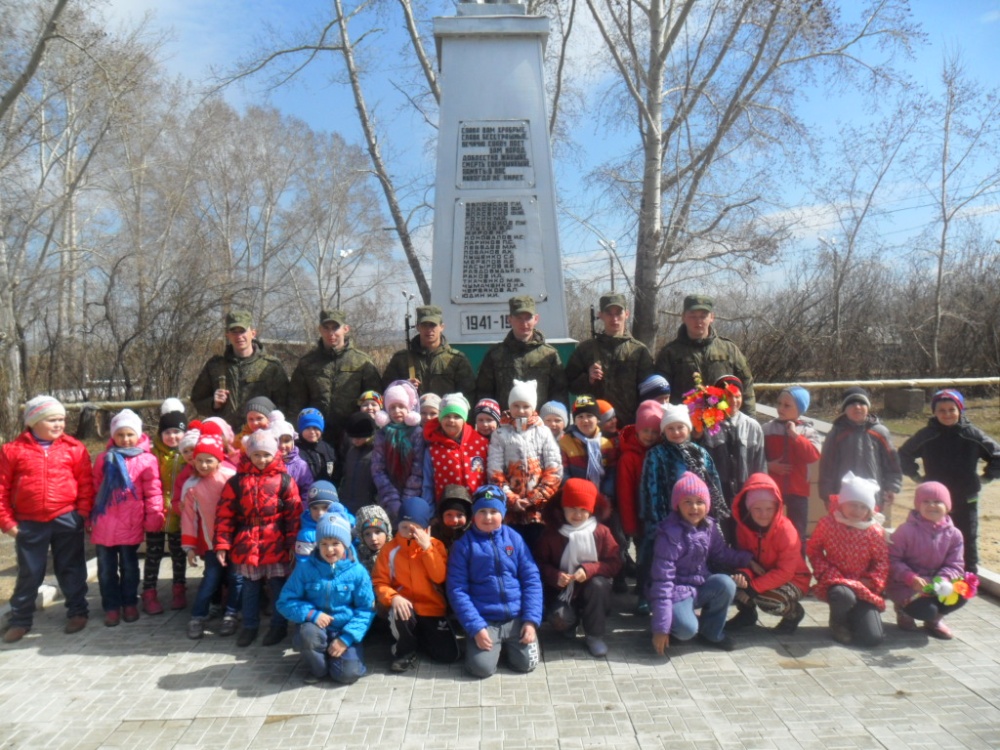 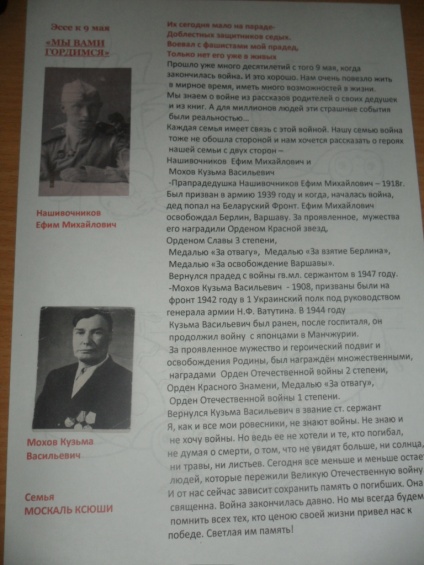 Родители наших воспитанников,  так же принимали участие в подготовке к празднику – рисовали вместе с детьми плакаты и рисунки, написали эссе  - про своих прапрадедушек «Мы вами гордимся»  посвященные Великой Победе.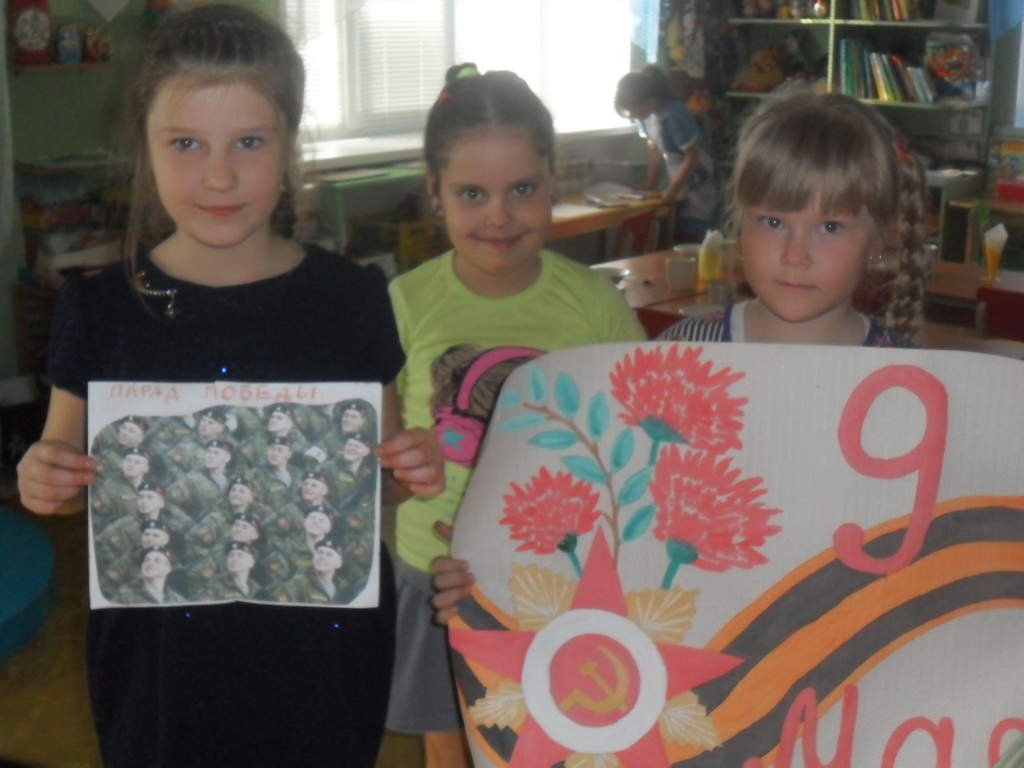 Завершением тематической недели стал яркий, насыщенный и эмоциональный литературно – музыкальный праздник, посвященный Великой Победы.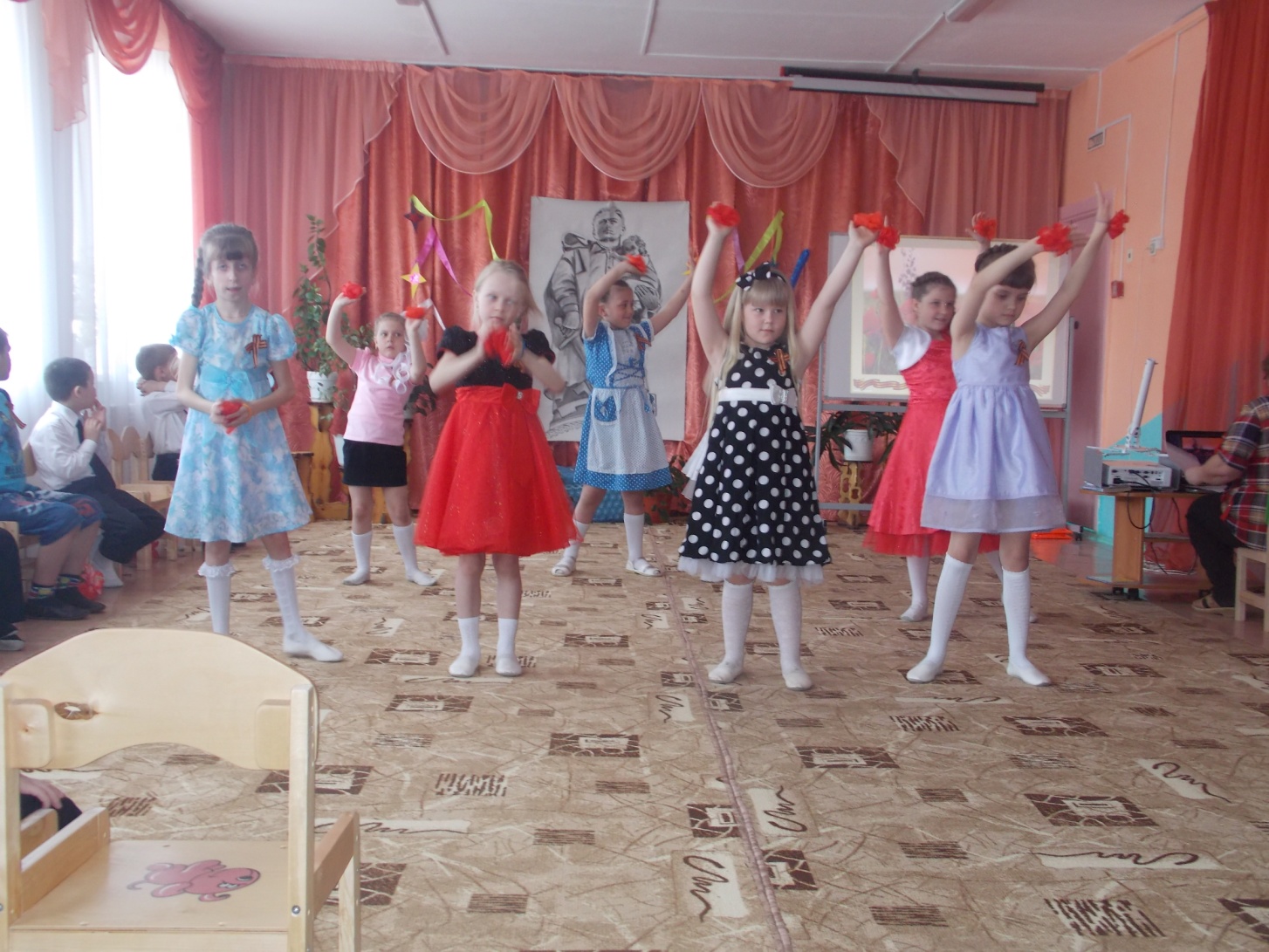 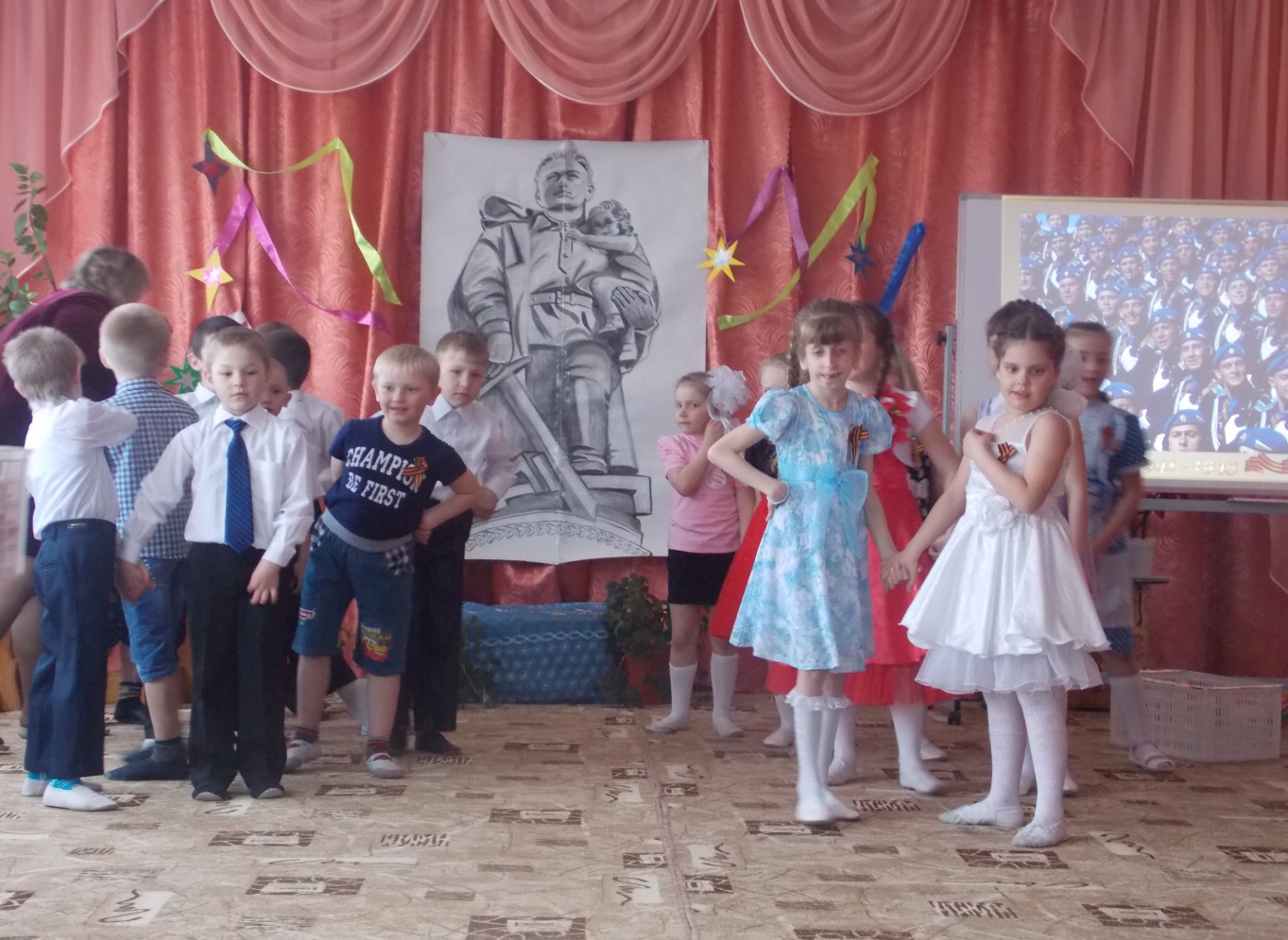 В день Победы детский сад на парад пришёл с утра.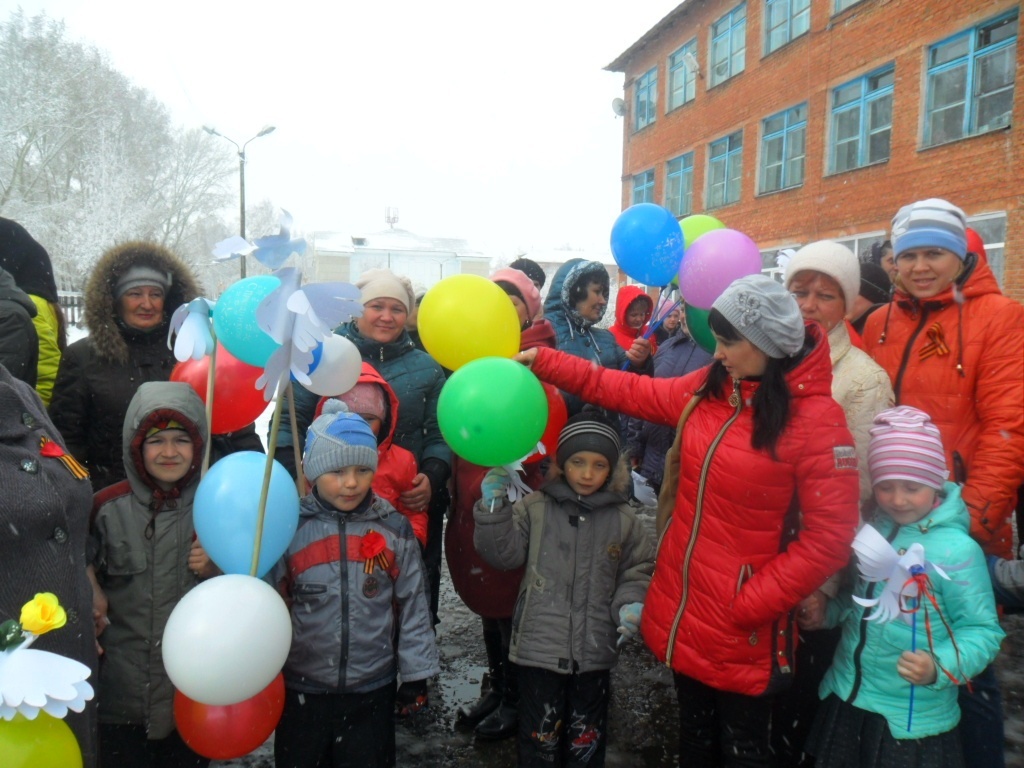 Снег идёт и дует ветер, мы с воспитателем идём на ПАРАД ПОБЕДЫ!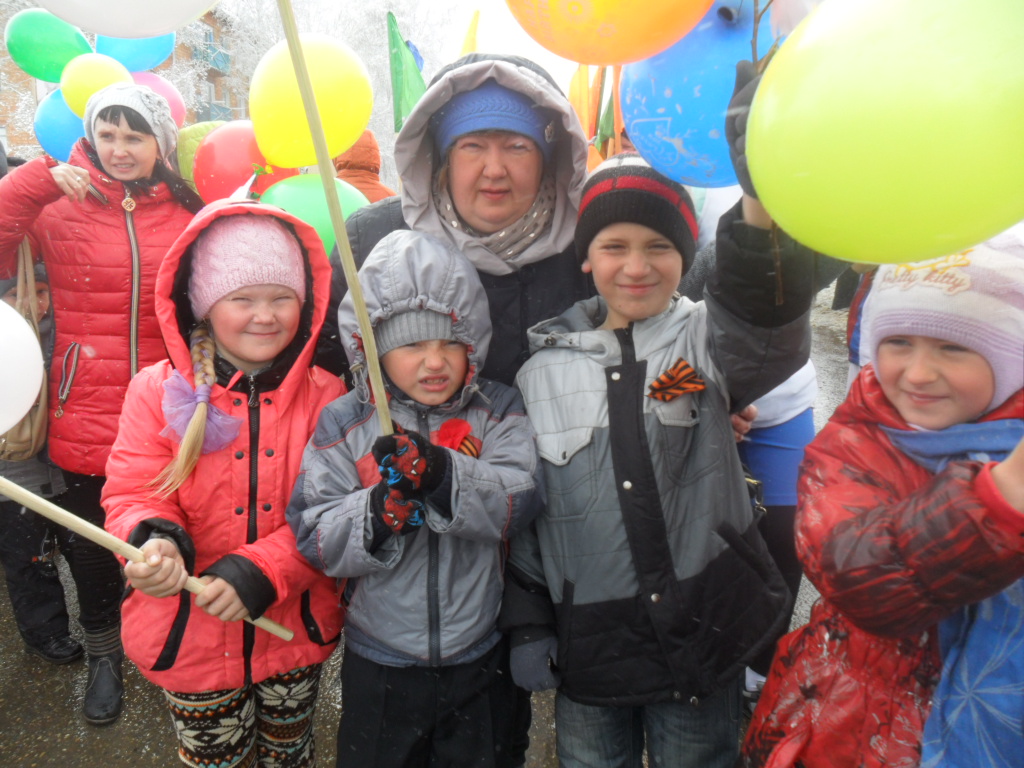 У памятника солдата мы собрались, чтоб память почтить каждому из них.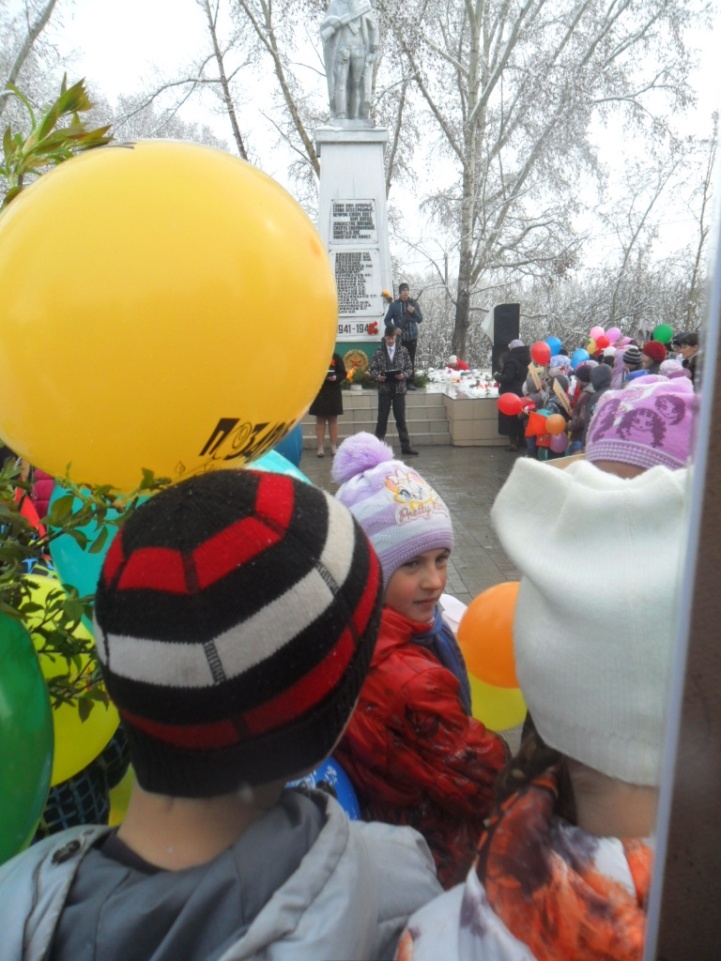 Солдатскую кашу ест детвора, ведь в праздник победы каша так вкусна!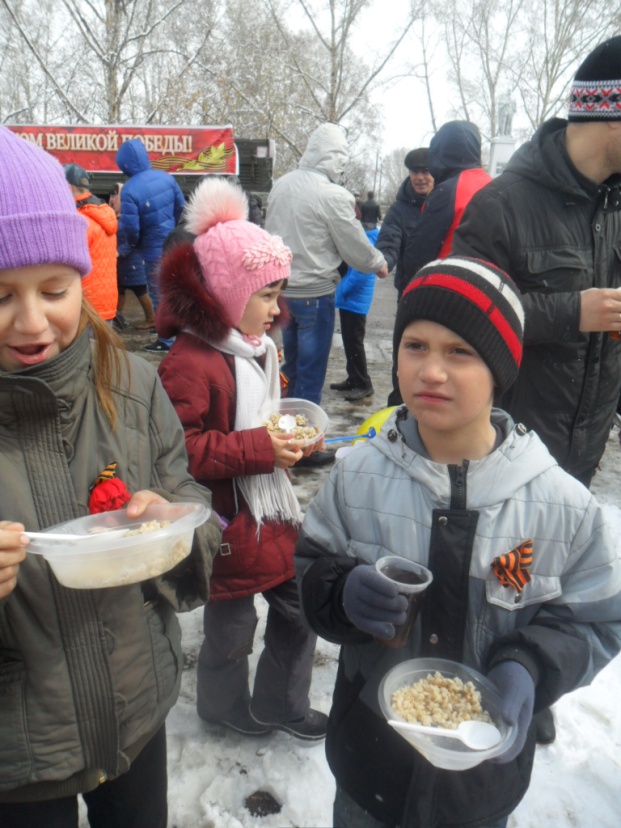 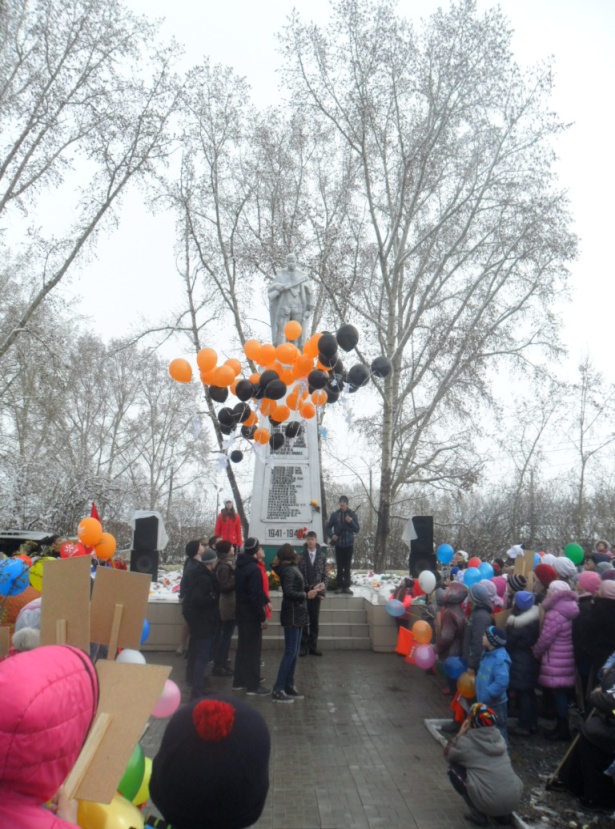 